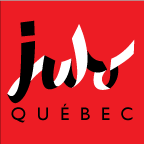          ______________ (Date)
Autorisation de participation et de voyage pour les Championnats canadiens ouverts qui se déroulera à Edmonton en Alberta.	
Je, ou Nous, ______________________ et _____________________ étant la mère et/ou le père de _________________________ autorise (autorisons) notre enfant à voyager avec l’équipe de Judo Québec sous la responsabilité de _______________________________ et _____________________________. Nous sommes pleinement conscients et acceptons la participation de notre enfant à ce voyage pour ce tournoi qui se tiendra du  _____  au _____ mai 2019.
Nous vous remercions de votre compréhension et si toutes autres informations s’avéraient nécessaires, nous pouvons être rejoint à ces numéros de téléphone : Téléphone 1 :_________________       Téléphone 2 :_________________
Nom en lettres moulées de la mère : ___________________________________ Signature de la mère : ____________________________  Date : ____________     Nom en lettres moulées du père : _____________________________________                                                             Signature du père : ______________________________   Date : ____________                                                                     